arbeitsplanung ………………………..………………………Nicht vergessen!	 ....Baumaterial:	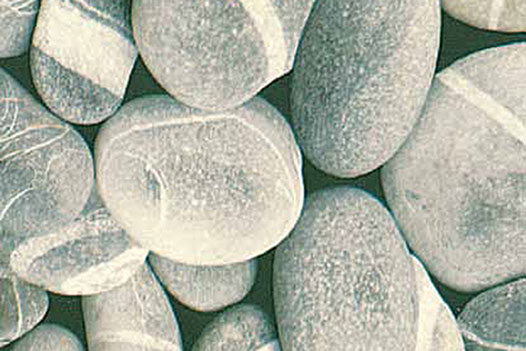 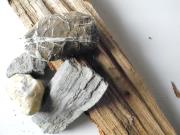 Werkzeuge:	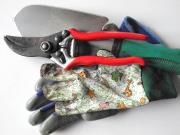 Vorgehen:Wer hilft mit? 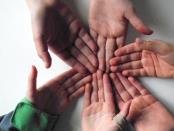 